
CONVENTION DE STAGE EN MILIEU ORDINAIRE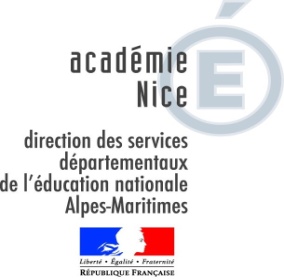 Pour élèves en fin de scolarisation et suivi en SESSAD ou UEpour l’année scolaire 2017-2018Le contexte : Les jeunes sortants d’une scolarisation, mais n’ayant pas abouti l’élaboration de leur projet professionnel, et qui sont suivis par un service medico-social (type SESSAD) rencontrent des difficultés à faire des stages en entreprise, alors même, qu’il s’agit pour ce public d’un outil très efficace  et indispensable pour permettre à ces jeunes de formaliser leur projet et de se confronter à la réalité.En effet les services medico sociaux, de part leur structure juridique ne peuvent pas être support  d’une convention de stage en entreprise.Sur le principe de la MLDS, dont les missions correspondent parfaitement à ces situations, mais qui feraient double emploi avec leur suivi medico social, l’objectif est de leur donner cette possibilité.Entre l’établissement spécialisé : …………………………………………………………..représenté par M. ………………………………………………….en qualité de Directeur de l’établissement spécialiséAdresse :	………………………………………………………………………………………………………………….	 Téléphone : ………………… 	 Educateur référent : ……………………………………………………………………………………………							 Et le collège ou lycée support : …………………………………………………………………….. représenté par M. ……………………………………………………………….. en qualité de Proviseur du lycéeAdresse :	………………………………………………………………………………………………………………….	 Téléphone : ………………… 	 Et l’entreprise ou l’organisme d’accueil :…………………………………………………………………………………………représenté par M. ………………………………………………….en qualité de chef d’entrepriseAdresse :	………………………………………………………………………………………………………………….	 Téléphone : ………………… 	 Tuteur en entreprise : : …………………………………………………………………….Et la famille (ou représentant légal) : ……………………………………………………………………………………………… Adresse :	………………………………………………………………………………………………………………….	 Téléphone : ………………… 	 Pour L’élève :Nom :	  Prénom :	date de naissance :	DISPOSITIONS LEGALESArticle 1 – La présente convention a pour objet la mise en œuvre au bénéfice d’un usager d’un service medico social (type SESSAD : voir liste en annexe 1) d’une d’immersion  en milieu professionnel ordinaire, dans une période de 2 ans après sa sortie d’un établissement scolaire.Article 2 – Le jeune reste inscrit dans son service spécialisé pendant sa période en stage. Il est sous la responsabilité du service spécialisé, tant au niveau de la recherche de stage que du suivi de stage. Le service spécialisé assure le relais entre l’entreprise ou l’organisme d’accueil, le jeune et sa famille.Article 3 – Le stage a pour objet l’inclusion sociale et professionnelle des élèves en leur faisant connaître les conditions réelles du travail en entreprise, afin de les sensibiliser aux métiers pour lesquels ils sont stagiaires. Le programme du stage est établi par le chef d’entreprise ou le responsable de l’organisme d’accueil, en concertation avec le directeur du service spécialisé ou son représentant, à partir des objectifs fournis. Il s’engage à n’associer l’élève qu’à des travaux relevant de la profession ; et n’exiger du stagiaire aucune rentabilité.L’élève ne perçoit pas de salaire. Cependant, l’entreprise à la possibilité de verser une gratification dans les conditions admises par la réglementation.Article 4 –.Durant son stage, l’élève doit se conformer au règlement intérieur de l’entreprise ou de l’organisme d’accueil, sous réserve des dispositions de l’article 5.Article 5 – La durée du travail des jeunes mineurs ne peut excéder trente-cinq heures par semaine ni huit heure par jour.Le repos hebdomadaire des jeunes mineurs doit avoir une durée minimale de deux jours, si possible consécutifs comprenant le dimanche. Les horaires journaliers des jeunes entre seize et dix-huit ans ne peuvent prévoir leur présence entre vingt-deux heures et six heures. Pour chaque période de vingt quatre heures, une période minimale de repos quotidien doit être fixée à douze heures pour les jeunes de seize à dix-huit ans.Au-delà de quatre heures et demie de travail, les jeunes mineurs doivent bénéficier d’une pause d’au moins trente minutes, si possible consécutives.Article 6 – L’établissement spécialisé souscrit pour l’élève une assurance couvrant le temps d’accueil en stage.Compagnie d’assurance :………………………..					Numéro : ………………………………….…Au cours des stages, les jeunes effectuent des activités pratiques variées sous surveillance. Conformément aux articles R234-11 à R234-21 du code du travail, les jeunes ne doivent utiliser ni machines, ni matériaux, ni substances dangereuses ni effectuer de travaux en hauteur..Pour sa part le chef d’entreprise ou le responsable de l’organisme d’accueil prend les dispositions nécessaires pour garantir sa propre responsabilité.Article 7 – En cas de difficultés (en particulier manquement à la discipline ou absence), le chef d’entreprise ou le responsable de l’organisme d’accueil contactera le directeur du service spécialisé dans les meilleurs délais afin de prendre les dispositions propres à les résoudre. En cas de faute ou de désaccord, il pourra, il pourra être mis fin au stage après concertation et sans qu’aucune des parties ne puisse réclamer une indemnisation.Article 8 – A la fin du stage, le tuteur effectuera, avec le directeur du service spécialisé ou son représentant et autant que possible en présence du jeune, un bilan de stage (document en annexe 2) qui sera versé au dossier de l’élève à la MDPH. Article 9 – La visite médicale d’aptitude est organisée le service spécialisé.Article 9 – La présente convention est validée à partir du moment où chaque intéressé l’aura cosignée. Les signataires sont : le Proviseur du lycée, le Directeur de l’établissement spécialisé, l’entreprise, les parents de l’élève et l’élève.Article 10 – Une Equipe de Suivi de Scolarisation (ESS) se tiendra à minima une fois par  an dans le service spécialisé. Si la situation de l’élève le nécessite, des ESS supplémentaires pourront être organisées à l’initiative de chacun des professionnels travaillant auprès de l’enfant ou de ses responsables légaux.Article 11 – Le stage sera effectué, du ..……………………….au ……………………………… .A l’issue de cette période une évaluation sera menée pour envisager les suites à donner.Article 12 – Emploi du temps hebdomadaire du stagiaireFait à ……………………. le :……………………..	Le Chef d’établissement scolaire	Le Directeur de l’établissement spécialisé	Le chef d’entreprise ou le responsable de l’organisme d’accueil	Les parents	L’élève	ou le responsable légalMATINAPRÈS-MIDI Lundi  de                    à   de                    à Mardi   de                    à  de                    à Mercredi   de                    à  de                    à Jeudi   de                    à  de                    à Vendredi   de                    à  de                    à Samedi   de                    à  de                    à